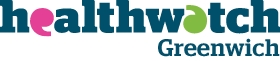 Healthwatch Greenwich LtdBoard Meeting Minutes – PART 1 – FOR PUBLICATIONHealthwatch Greenwich LtdBoard Meeting Minutes – PART 1 – FOR PUBLICATIONHealthwatch Greenwich LtdBoard Meeting Minutes – PART 1 – FOR PUBLICATIONHealthwatch Greenwich LtdBoard Meeting Minutes – PART 1 – FOR PUBLICATION30/03/226:30 – 8:30pmTeams MeetingTeams MeetingChairLynne Gilchrist (LG) Lynne Gilchrist (LG) Lynne Gilchrist (LG) PresentDirectors:  Lynne Gilchrist (LG)  Lola Kehinde (LK) – Board MemberDmytro Chupryna (DC) Board MemberAnu Massey (AM) Board MemberTobi Aigbogun (TA) Board MemberBev Tanner (Pro-bono financial consultancy)Directors:  Lynne Gilchrist (LG)  Lola Kehinde (LK) – Board MemberDmytro Chupryna (DC) Board MemberAnu Massey (AM) Board MemberTobi Aigbogun (TA) Board MemberBev Tanner (Pro-bono financial consultancy)Directors:  Lynne Gilchrist (LG)  Lola Kehinde (LK) – Board MemberDmytro Chupryna (DC) Board MemberAnu Massey (AM) Board MemberTobi Aigbogun (TA) Board MemberBev Tanner (Pro-bono financial consultancy)In attendanceJoy Beishon (JB) – Chief Executive Joy Beishon (JB) – Chief Executive Joy Beishon (JB) – Chief Executive ApologiesRob Lee (RL) Board MemberDavid Thompson (DT) Board MemberRob Lee (RL) Board MemberDavid Thompson (DT) Board MemberRob Lee (RL) Board MemberDavid Thompson (DT) Board MemberUpdateUpdateUpdateUpdateMinutes of previous meeting: Nov 21 minutes agreed as correct. Matters arising: Communications deep-dive was postponed.Bev Tanner was welcomed to the Board for this month, pending further discussions on the recruitment of a treasurer.Chair noted difficulties with attendance as the last meeting in Feb was cancelled. Board confirmed preference for Sat morning, in-person meetings. CEO reportJB highlighted key items from the report, explaining the volume and complexity of signposting requests is taking considerable staff time and there is a gap in the support currently offered to service users that require extensive support. Update report also covered the increase in project activity, need to increase staffing resources, and opportunities for external contracts. Board praised the work done to date, future plans, and commended the entire HWG staff team.Annual/Business PlanBoard noted the report and volume of work planned for 22/23. Board suggested consideration of further prioritisation. Finance reportBT provided a new report to provide financial information to the Board. Board discussed financial risk of holding more than 85k in a single account.Board aware of need to find a new bookkeeper before the end of the year.Building a more consistent HW NetworkChair noted that HWG meet (and excel in some areas) current HWE requirements.Board CharterDiscussed and agreed by the Board (with minor amendments).Risk RegisterSeveral new risks were reviewed by the Board. Safeguarding report One safeguarding issue reported to the Board.  AOB No issues raised. Minutes of previous meeting: Nov 21 minutes agreed as correct. Matters arising: Communications deep-dive was postponed.Bev Tanner was welcomed to the Board for this month, pending further discussions on the recruitment of a treasurer.Chair noted difficulties with attendance as the last meeting in Feb was cancelled. Board confirmed preference for Sat morning, in-person meetings. CEO reportJB highlighted key items from the report, explaining the volume and complexity of signposting requests is taking considerable staff time and there is a gap in the support currently offered to service users that require extensive support. Update report also covered the increase in project activity, need to increase staffing resources, and opportunities for external contracts. Board praised the work done to date, future plans, and commended the entire HWG staff team.Annual/Business PlanBoard noted the report and volume of work planned for 22/23. Board suggested consideration of further prioritisation. Finance reportBT provided a new report to provide financial information to the Board. Board discussed financial risk of holding more than 85k in a single account.Board aware of need to find a new bookkeeper before the end of the year.Building a more consistent HW NetworkChair noted that HWG meet (and excel in some areas) current HWE requirements.Board CharterDiscussed and agreed by the Board (with minor amendments).Risk RegisterSeveral new risks were reviewed by the Board. Safeguarding report One safeguarding issue reported to the Board.  AOB No issues raised. Minutes of previous meeting: Nov 21 minutes agreed as correct. Matters arising: Communications deep-dive was postponed.Bev Tanner was welcomed to the Board for this month, pending further discussions on the recruitment of a treasurer.Chair noted difficulties with attendance as the last meeting in Feb was cancelled. Board confirmed preference for Sat morning, in-person meetings. CEO reportJB highlighted key items from the report, explaining the volume and complexity of signposting requests is taking considerable staff time and there is a gap in the support currently offered to service users that require extensive support. Update report also covered the increase in project activity, need to increase staffing resources, and opportunities for external contracts. Board praised the work done to date, future plans, and commended the entire HWG staff team.Annual/Business PlanBoard noted the report and volume of work planned for 22/23. Board suggested consideration of further prioritisation. Finance reportBT provided a new report to provide financial information to the Board. Board discussed financial risk of holding more than 85k in a single account.Board aware of need to find a new bookkeeper before the end of the year.Building a more consistent HW NetworkChair noted that HWG meet (and excel in some areas) current HWE requirements.Board CharterDiscussed and agreed by the Board (with minor amendments).Risk RegisterSeveral new risks were reviewed by the Board. Safeguarding report One safeguarding issue reported to the Board.  AOB No issues raised. Minutes of previous meeting: Nov 21 minutes agreed as correct. Matters arising: Communications deep-dive was postponed.Bev Tanner was welcomed to the Board for this month, pending further discussions on the recruitment of a treasurer.Chair noted difficulties with attendance as the last meeting in Feb was cancelled. Board confirmed preference for Sat morning, in-person meetings. CEO reportJB highlighted key items from the report, explaining the volume and complexity of signposting requests is taking considerable staff time and there is a gap in the support currently offered to service users that require extensive support. Update report also covered the increase in project activity, need to increase staffing resources, and opportunities for external contracts. Board praised the work done to date, future plans, and commended the entire HWG staff team.Annual/Business PlanBoard noted the report and volume of work planned for 22/23. Board suggested consideration of further prioritisation. Finance reportBT provided a new report to provide financial information to the Board. Board discussed financial risk of holding more than 85k in a single account.Board aware of need to find a new bookkeeper before the end of the year.Building a more consistent HW NetworkChair noted that HWG meet (and excel in some areas) current HWE requirements.Board CharterDiscussed and agreed by the Board (with minor amendments).Risk RegisterSeveral new risks were reviewed by the Board. Safeguarding report One safeguarding issue reported to the Board.  AOB No issues raised. Actions: Actions: Actions: Person responsible:Minutes, once agreed by the chair, to be circulated to all Board members as soon as available.LG & AM to co-chair the Board.Communications deep-dive to be discussed at May 22 Board meeting.Highlight to commissioner our signposting concerns, both in resources required and gaps in service provision. Board agreed to a new finance report.Board agreed to multiple bank accounts to be opened to transfer money (in excess of 85k) from Metro. Review and add to ‘glide-path’ on website. Board agreed to further discussion on opportunities for external contracts (for May 22 meeting).Board agreed to increase staff resources. Board agreed to review annual/business plan and respond with comments direct to JB by cob 15/4/22. Due diligence for all Board members (requirement for photographic ID), and in particular for Treasurer role to be reviewed. Due diligence for new bookkeeper to be reviewed.Contact to be made with potential new bookkeeper. Draft of Quality Framework to be shared with the Board on or before 22nd April.Slight amendment to the wording of the Board Charter to be made.Further amendments to be made to the Risk Register, including a new risk on impact on staff of dealing with increasingly difficult, emotional, and complex issues from our signposting activity.Minutes, once agreed by the chair, to be circulated to all Board members as soon as available.LG & AM to co-chair the Board.Communications deep-dive to be discussed at May 22 Board meeting.Highlight to commissioner our signposting concerns, both in resources required and gaps in service provision. Board agreed to a new finance report.Board agreed to multiple bank accounts to be opened to transfer money (in excess of 85k) from Metro. Review and add to ‘glide-path’ on website. Board agreed to further discussion on opportunities for external contracts (for May 22 meeting).Board agreed to increase staff resources. Board agreed to review annual/business plan and respond with comments direct to JB by cob 15/4/22. Due diligence for all Board members (requirement for photographic ID), and in particular for Treasurer role to be reviewed. Due diligence for new bookkeeper to be reviewed.Contact to be made with potential new bookkeeper. Draft of Quality Framework to be shared with the Board on or before 22nd April.Slight amendment to the wording of the Board Charter to be made.Further amendments to be made to the Risk Register, including a new risk on impact on staff of dealing with increasingly difficult, emotional, and complex issues from our signposting activity.Minutes, once agreed by the chair, to be circulated to all Board members as soon as available.LG & AM to co-chair the Board.Communications deep-dive to be discussed at May 22 Board meeting.Highlight to commissioner our signposting concerns, both in resources required and gaps in service provision. Board agreed to a new finance report.Board agreed to multiple bank accounts to be opened to transfer money (in excess of 85k) from Metro. Review and add to ‘glide-path’ on website. Board agreed to further discussion on opportunities for external contracts (for May 22 meeting).Board agreed to increase staff resources. Board agreed to review annual/business plan and respond with comments direct to JB by cob 15/4/22. Due diligence for all Board members (requirement for photographic ID), and in particular for Treasurer role to be reviewed. Due diligence for new bookkeeper to be reviewed.Contact to be made with potential new bookkeeper. Draft of Quality Framework to be shared with the Board on or before 22nd April.Slight amendment to the wording of the Board Charter to be made.Further amendments to be made to the Risk Register, including a new risk on impact on staff of dealing with increasingly difficult, emotional, and complex issues from our signposting activity.LG & JBLG & AMRL & PGJBBTJBPGALLJBALLJBJBBTJBLGJBNext meetingNext meetingNext meetingNext meetingBoard meeting: Date:  Sat, 14th May 2022Time: 10am – 1pmVenue: Woolwich centreBoard meeting: Date:  Sat, 14th May 2022Time: 10am – 1pmVenue: Woolwich centreBoard meeting: Date:  Sat, 14th May 2022Time: 10am – 1pmVenue: Woolwich centreBoard meeting: Date:  Sat, 14th May 2022Time: 10am – 1pmVenue: Woolwich centreAgreed as correct by Board:   Signed: Lynne GilchristAgreed as correct by Board:   Signed: Lynne GilchristAgreed as correct by Board:   Signed: Lynne GilchristAgreed as correct by Board:   Signed: Lynne Gilchrist